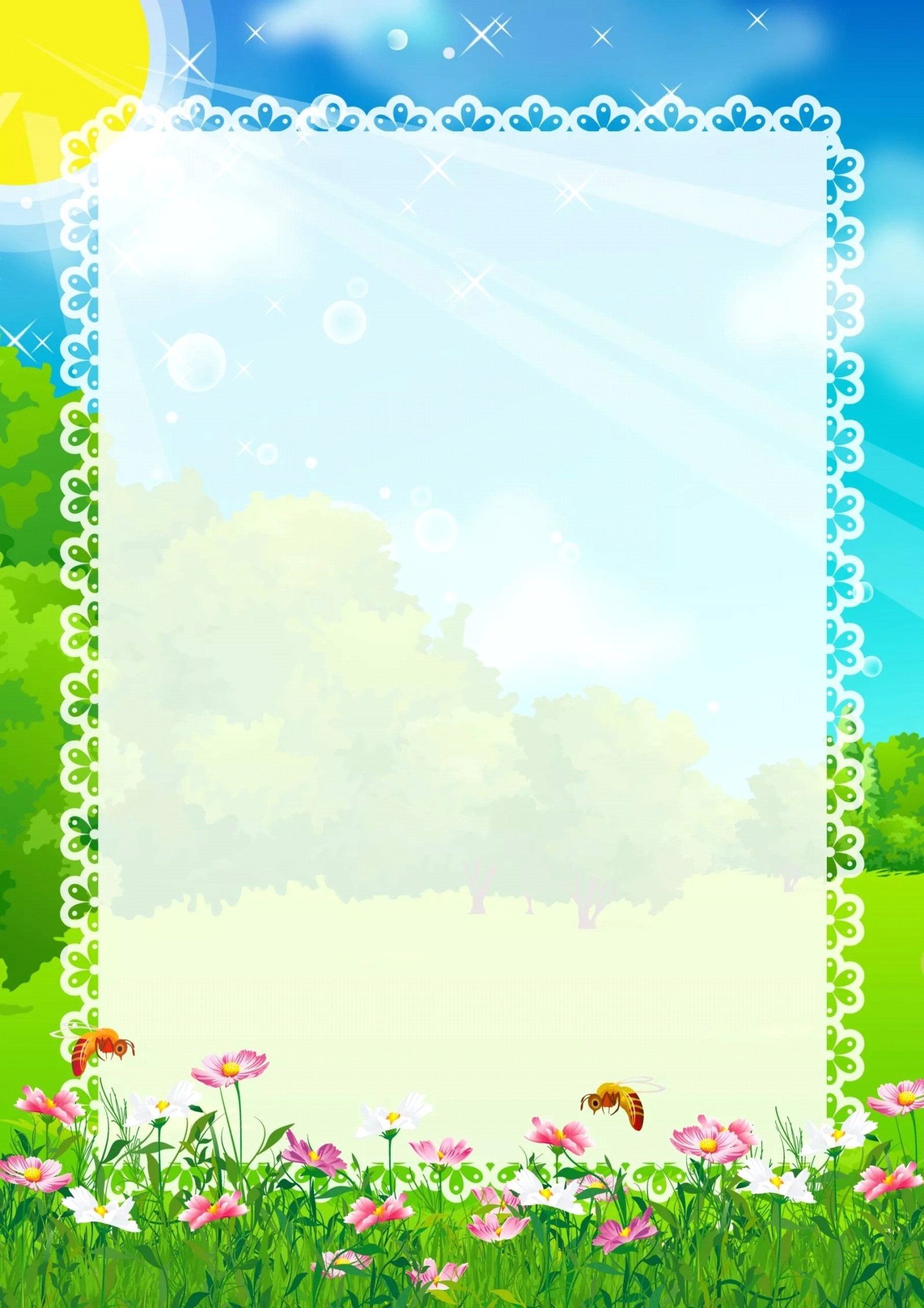 Мастер - класс  на тему: «Объемная аппликация – Солнышко».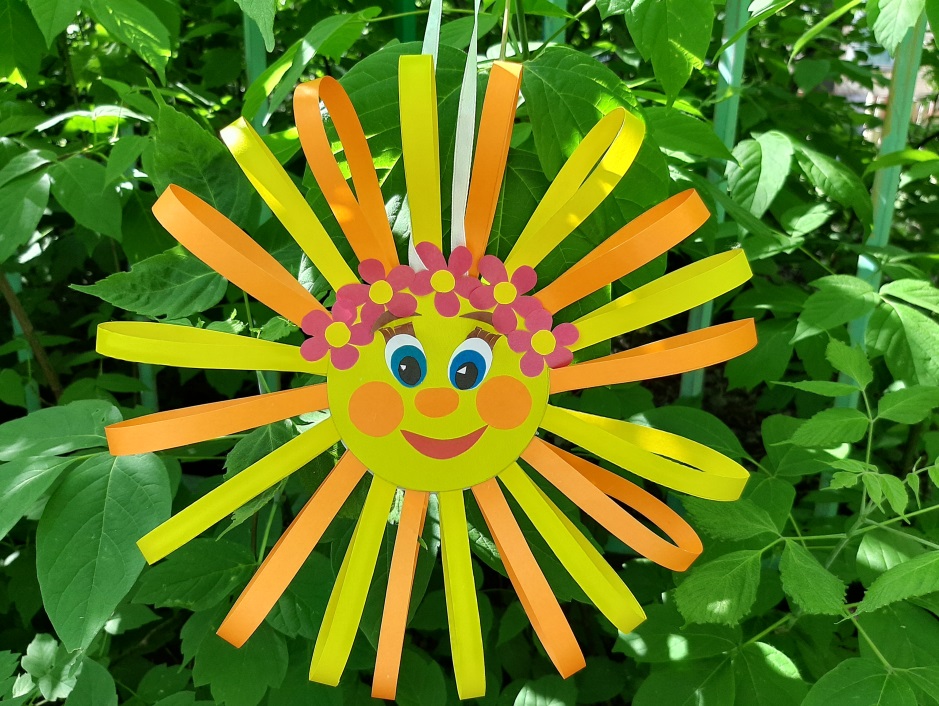 Подготовила:Корыц  Н.С.,учитель изобразительногоискусства2020 г.Материалы и инструменты:Ножницы.Клей-карандаш.Линейка.Картон желтый.Цветная бумага (желтая и оранжевая).Фломастеры.Простой карандаш.Лента.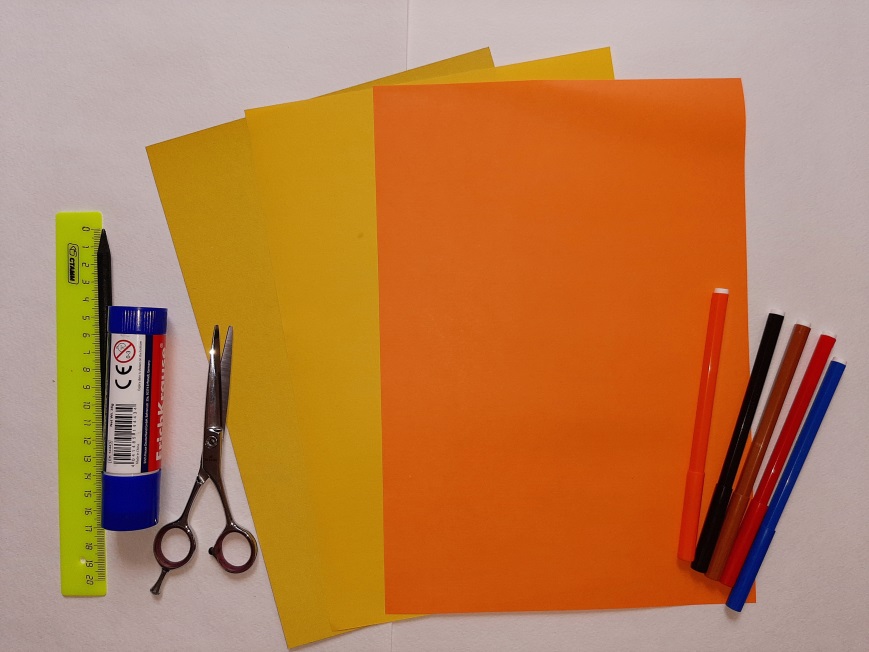 План работы.С помощью линейки выполняем разметку на цветной  бумаге (ширина полос может быть 1 см, 1,5 см).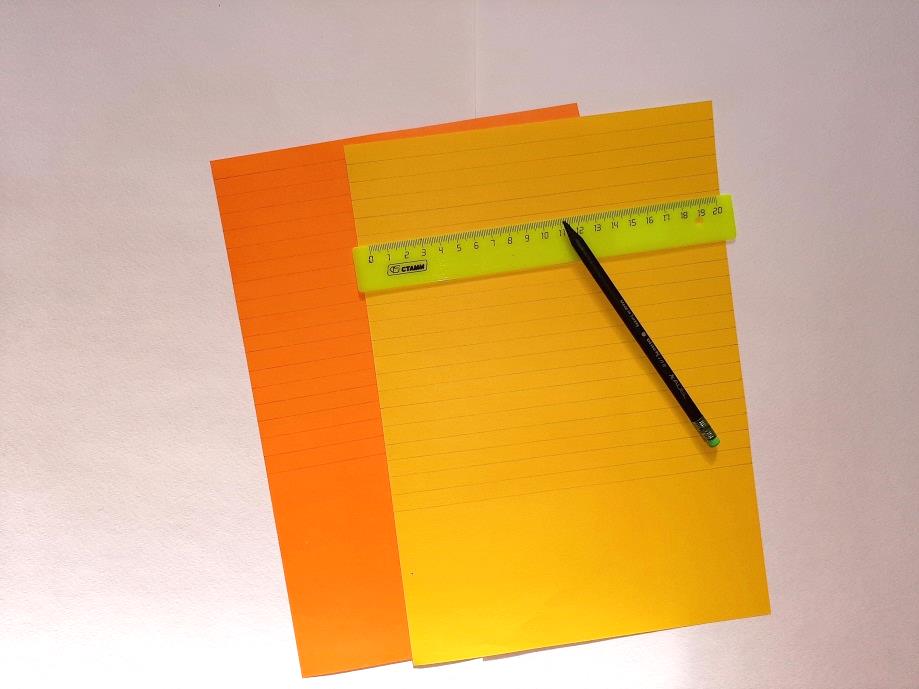 Разрезаем бумагу по линии разметки.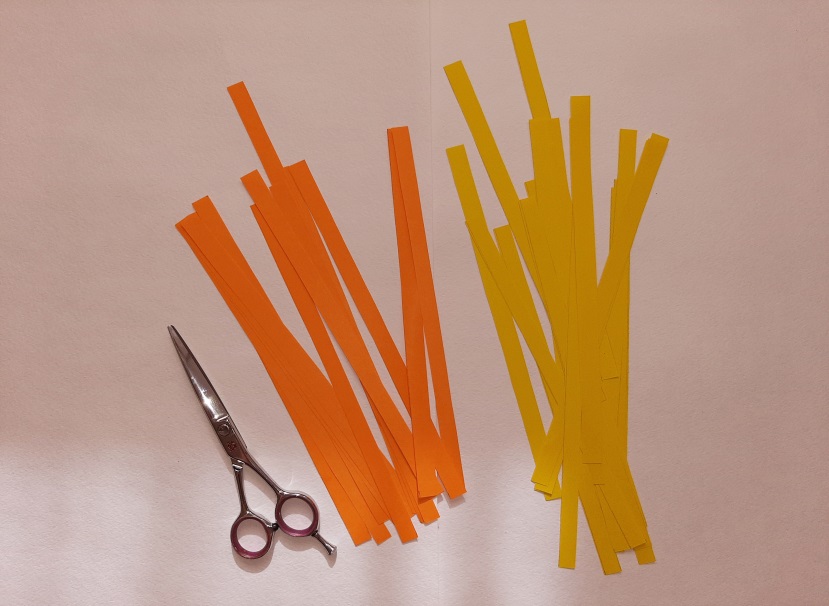 Размечаем по шаблону на желтом картоне два круга (диаметр круга  9 см).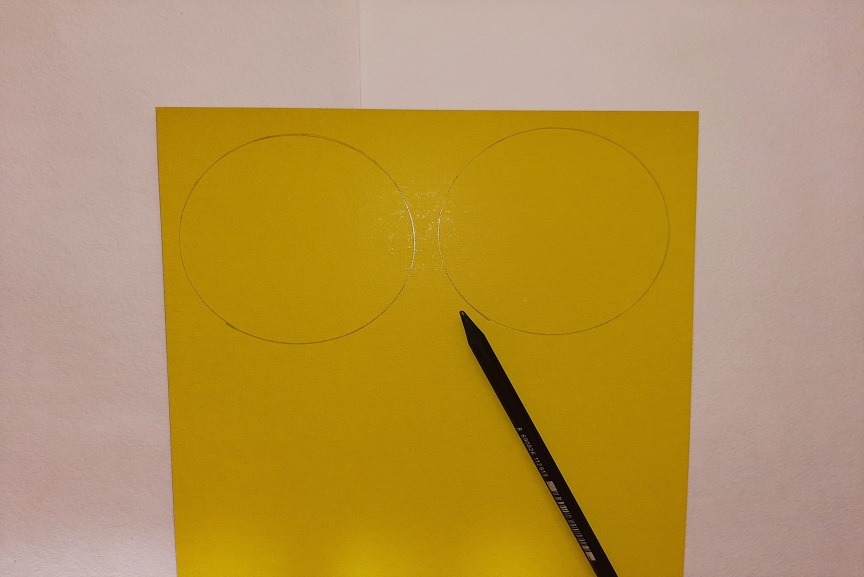 Вырезаем круги ножницами.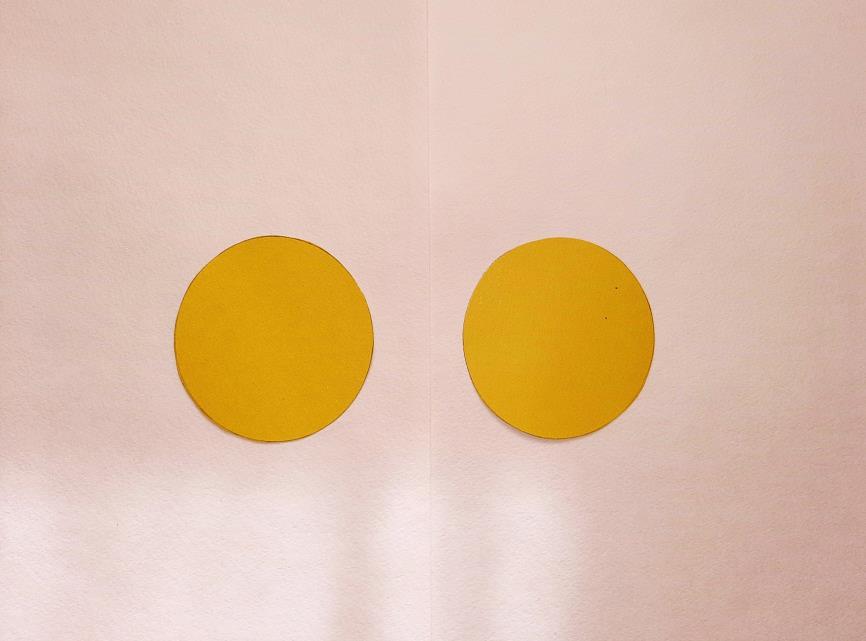 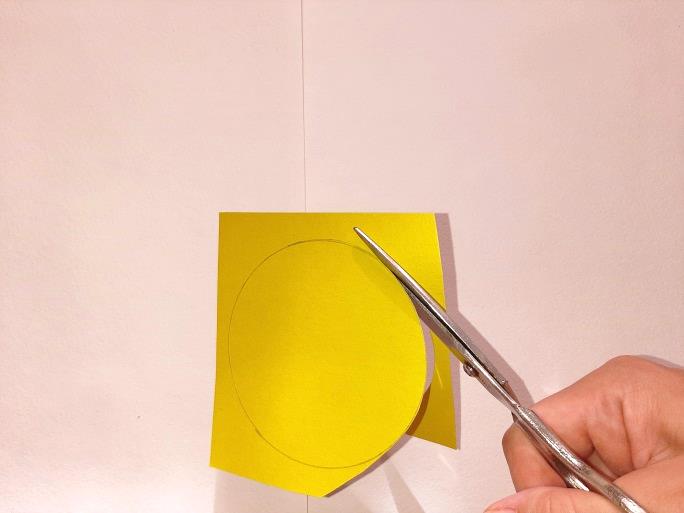 Смазываем край круга клеем и приклеиваем полоски по кругу.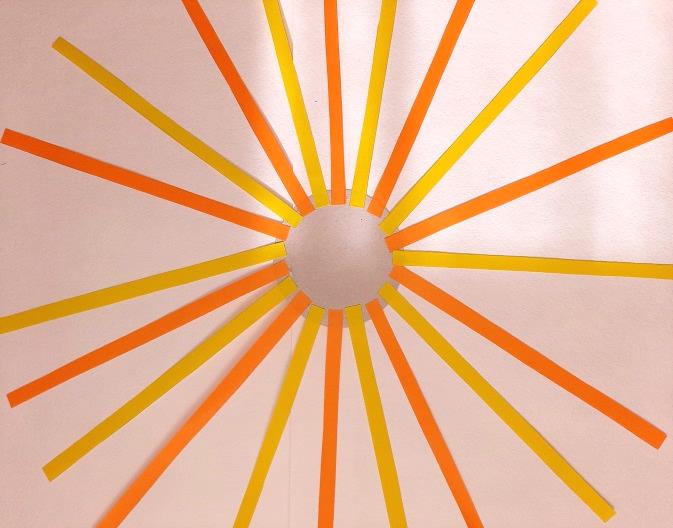 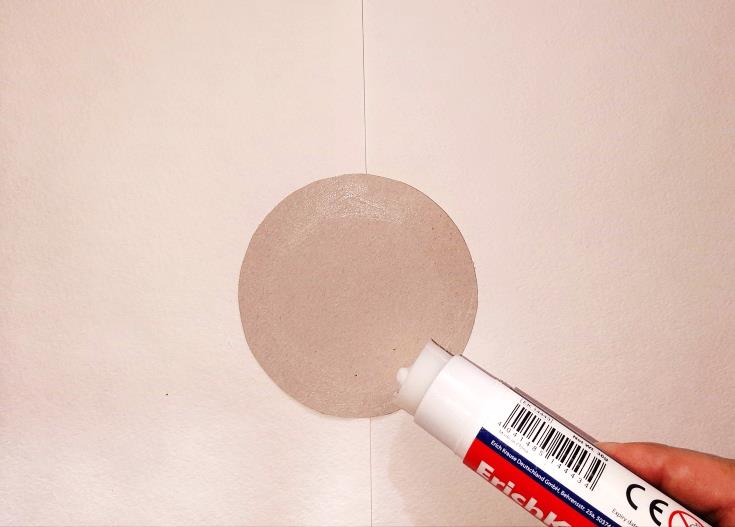 Смазываем еще раз край круга клеем, складываем полоски пополам и приклеиваем.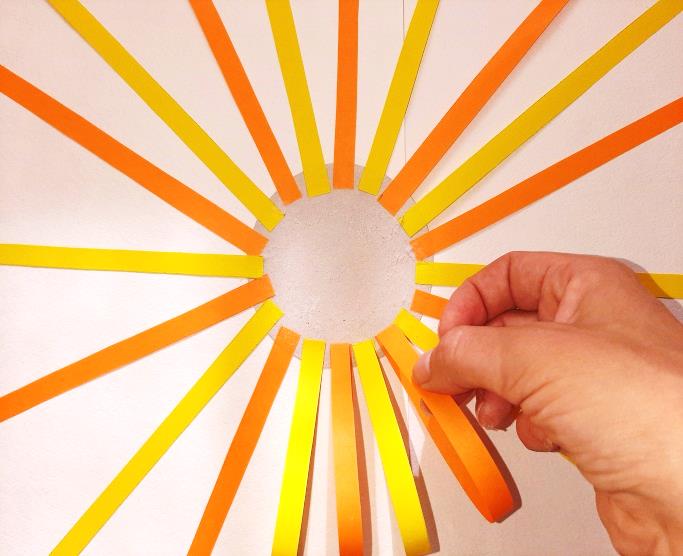 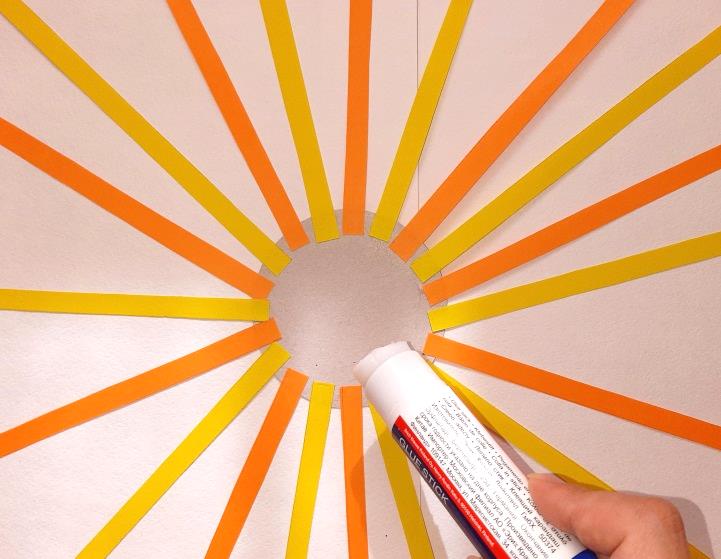 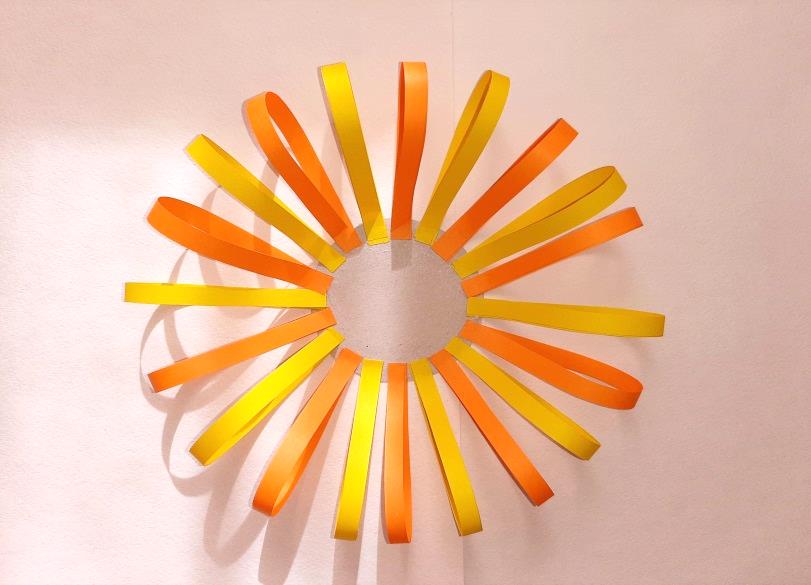 Приклеиваем ленточку для подвеса и  второй круг.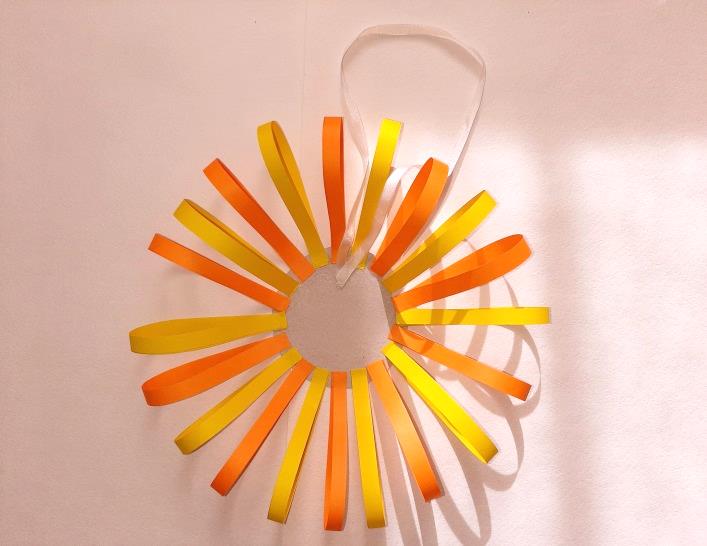 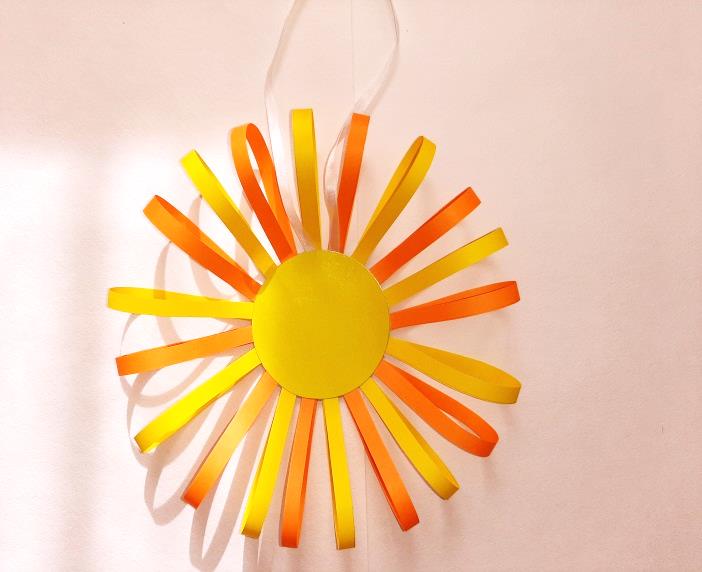 Нарисуем лицо солнышку фломастерами или украсим с помощью аппликации по вашему желанию.Солнышко готово!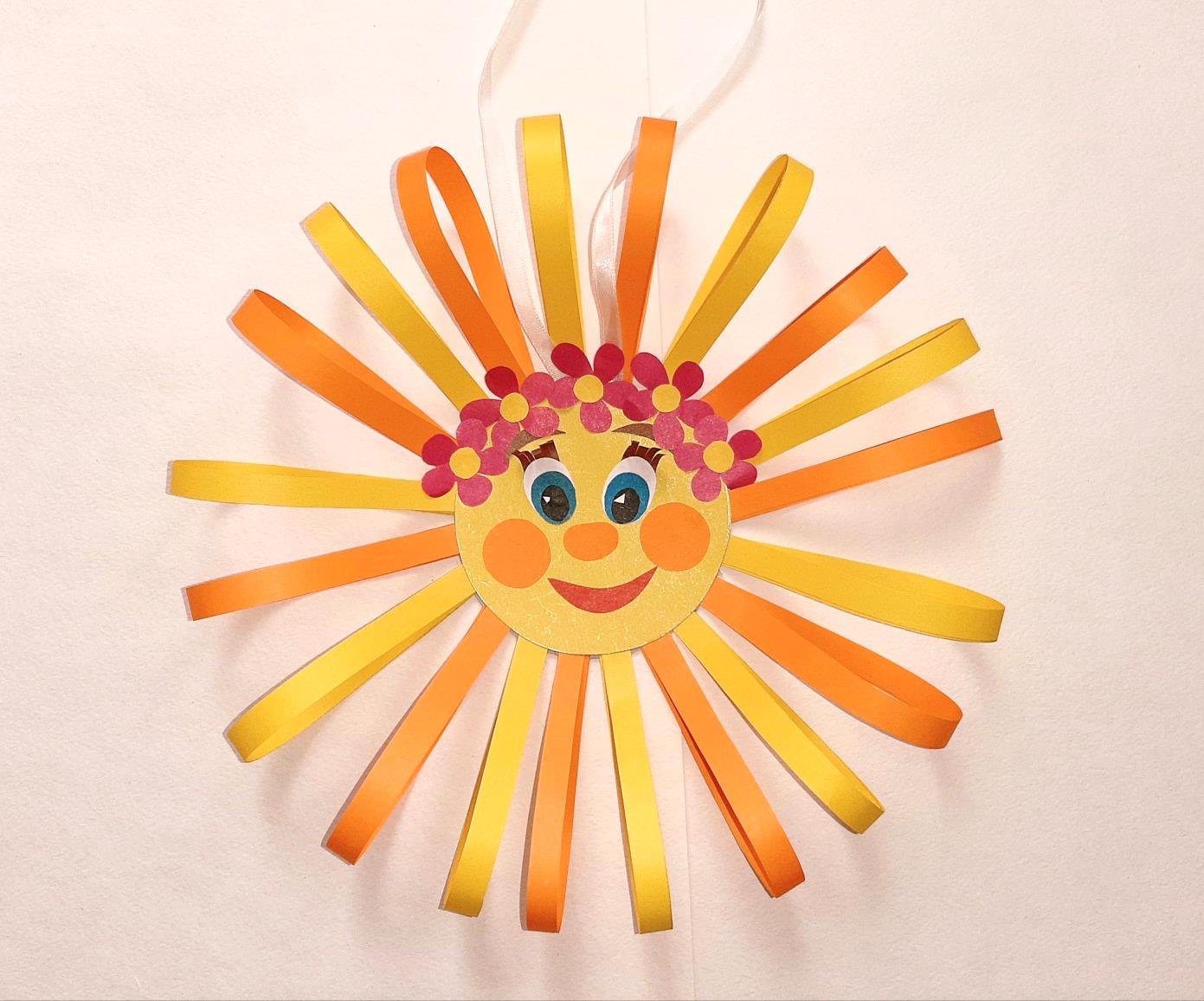 Спасибо за внимание!